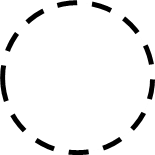 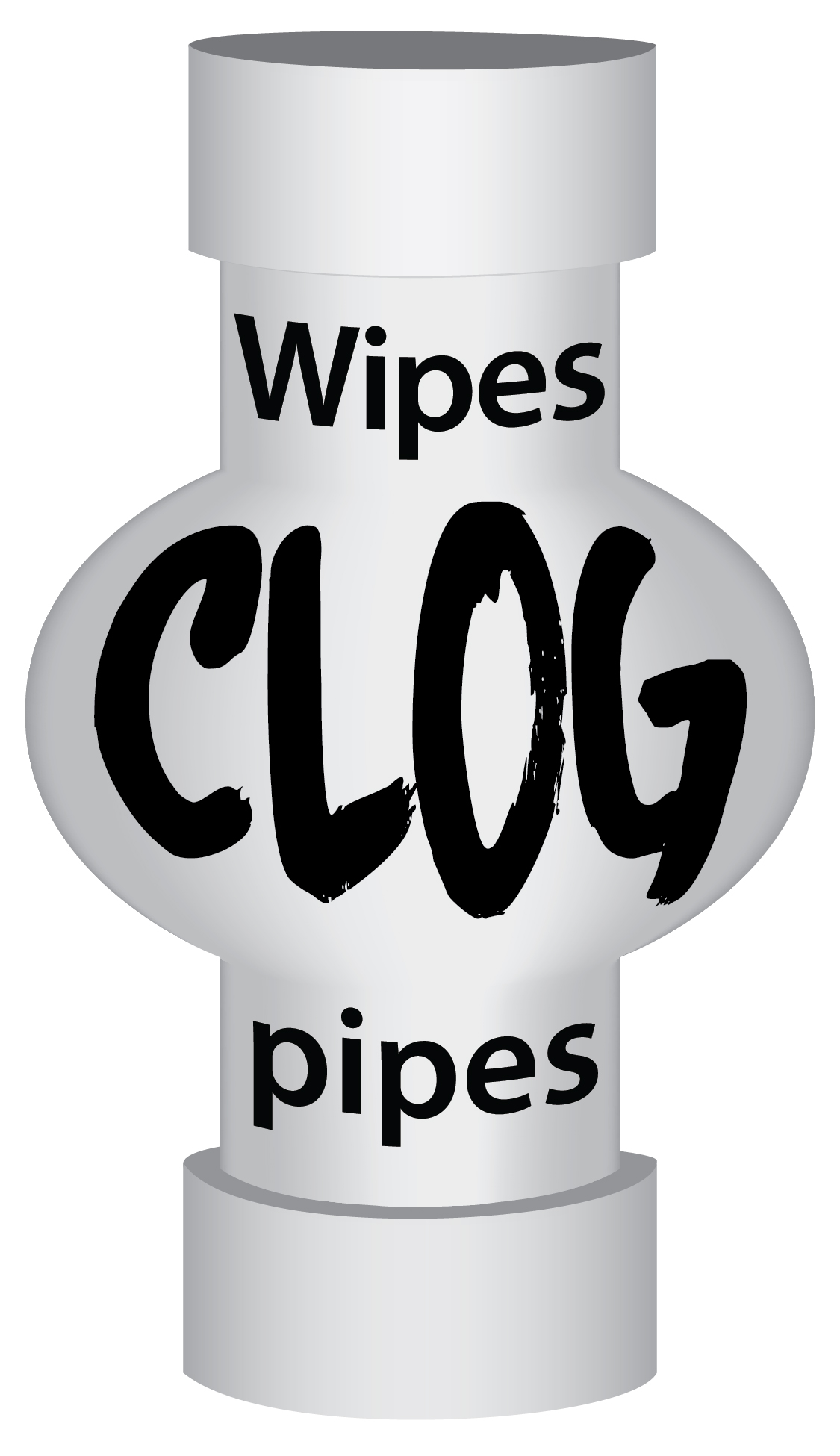 Prevent costly backupsby putting wipes in the trashEven if they say “flushable”wipes still clog pipesPrevent costly backupsby putting wipes in the trashEven if they say “flushable”wipes still clog pipesINSERT CITY LOGO AND WEBSITE ADDRESSINSERT CITY LOGO AND WEBSITE ADDRESS